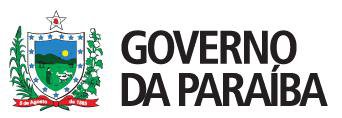 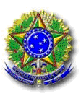 Oficina de TrabalhoConstrução do Plano de Ação conjuntoentre Secretarias Municipais, Secretarias Estaduais de Saúde e Ministério da Saúde frente aos surtos de Doença Diarreica Aguda nos estados do Semiárido do Nordestino.ProgramaçãoDATA: 21 de março de 2014			LOCAL: Casa de Eventos Versalhes End.: Avenida: São Paulo, 1255 – Bairro dos Estados, João Pessoa, Paraíba.8h30 - 9h00 – Credenciamento9h15 – 10h00 – AberturaSecretário Estadual de Saúde da Paraíba – Secretária ExecutivaPresidente do COSEMSMinistério da SaúdeConselho Estadual de Saúde10h00 – 10h40Mesa RedondaSituação Epidemiológica das Doenças Diarreicas Agudas no Brasil com ênfase no NordesteRejane Maria de Souza Alves - UVHA/DEVIT/CGDT/SVS/MSTalita Tavares Alves de Almeida– GEVS/SES/PBCoordenação: COSEMS10h40 – 11h35Mesa RedondaQualidade da Água para Consumo Humano no estado da ParaíbaJamyle Grigoletto – Vigiagua/CGVAM/DSAST/SVS/MS EManoel Lira – GOVA/GEVS/SES Coordenação: Gerlania Sarmento – LACEN/GEVS/SES Debate11h35-13h00Mesa RedondaAções de Saúde Ambiental e Saneamento na prevenção das DDA estado da ParaíbaCompanhia de Abastecimento de Água Ministério da Saúde - Fundação Nacional de SaúdeMinistério da Integração (investimentos gerais e Projeto Água Para Todos)Exército do Brasil Plenária Coordenação: Manoel Santos Lira – GOVA/GEVS/SES13h00 – 14h00 – Almoço14h00 – 15h00Mesa RedondaOrganização dos serviços e fluxos dos usuários na rede de assistência à saúde no estado Secretaria de Atenção à Saúde/MSSecretaria Estadual de SaúdeSecretarias Municipais de Saúde - COSEMS Debate e esclarecimentos Coordenação:  Bernadete Moreira -  GOVE/GEVS/ SES15h00 – 16h10 Trabalho em Grupo 1 e 2 Trabalho em Grupo 1 – Coordenação: Anna Stella PacháDiscussão sobre principais dificuldades e potencialidades para o enfrentamento dos surtos de DDA no estado no enfoque da Vigilância Ambiental, destacando as propostas de ação a serem implantadas ou potencializadas por cada ente federado.Trabalho em Grupo 2 – Coordenação: Bernadete MoreiraDiscussão sobre principais dificuldades e potencialidades para o enfrentamento dos surtos de DDA no estado no enfoque da Assistência à Saúde e Epidemiológica, destacando as propostas de ação a serem implantadas ou potencializadas por cada ente federado.16h10 – 17h40PlenáriaConstrução do Plano de Apoio para o enfrentamento dos surtos de DDA no estadoGEVS/SES17h40-18h00Encaminhamentos 18h00 – 18h10 EncerramentoRelatoria da reunião preparatória para a realização da Oficina de Trabalho Construção do Plano de Ação conjunto entre Secretarias Municipais, Secretarias Estaduais de Saúde e Ministério da Saúde frente aos surtos de Doença Diarréica Aguda nos estados do Semiárido do Nordestino.Presentes a reunião a Gerente Executiva da GEVS, a GOVE, GOVA e o LACEN que iniciou com a discussão da proposta da Oficina enviada pelo MS para entender a realização da mesma e dar os devidos encaminhamentos:1 - Definição do local do evento já posto na programação;2 - Equipe que ficará no credenciamento: Samantha, Samara, Geralda e Margarete3  - Material/logística – Pasta, caneta e Bloco – Na responsabilidade de Talita4 - Contato com o MS – Anna Stella e Bernadete Moreira5 – Definição de Vagas dos participantes:Ministério da Saúde – 08 vagas.SES:     Nível Central – 27 vagas.  GEVS- GOVE (7)/GOVA(9)/LACEN(3)         GEAS – Atenção Básica (3)/Atenção Hospitalar e Urgência(2)/Assistência            Farmacêutica(2);         GRS – Gerente mais apoiador – (24)                         Total SES – 51 VagasCOSEMS - Diretoria - 16 vagas (Municípios de Montadas, São Bento, Juripiranga, Monteiro, Serra Branca, Picui, Campina Grande, Caturité, Piancó, Lagoa, Sousa, Passagem, Guarabira, Puxinanã, Várzea e Pombal)         CIR – Presidentes das CIR – 16 vagas.     Total COSEMS - 32 vagasMunicípios Prioritários (critério epidemiológico) - 34 municípios (Secretário) mais 02 técnico (vigilância e assistência), totalizando:              Total vagas MP - 102 Vagas.1ª GRS – Alhandra, Cabedelo, Mamamguape e Santa Rita. 2ª GRS – Alagoinha, Belém, Bananeiras, Araçagi e Pirpirituba. 3ª GRS –Esperança, Lagoa Seca, Queimadas, Soledade, Remígio, Alagoa Grande, Boqueirão, Alcantil e Taperoá.4ª GRS – Barra de Santa Rosa, Cuité, Frei Martinho e Nova Floresta.6ª  GRS – Santa Luzia7ª GRS _ Boa Ventura8ª GRS – Catolé do Rocha9ª GRS – Bonito de Santa Fé, Cajazeiras, Monte Horebe, Poço José de Moura, Santa Helena, São José de Piranhas e Uiraúna.12ª GRS – Pedras de Fogo e Pilar.Outros Órgãos:                                                                                Agência Executiva de Gestão das águas - AESA, Companhia de água e esgotos da Paraíba - CAGEPA, Defesa Civil Estadual e Secretaria Estadual de Infraestrutura Total de Vagas 08TOTAL DE PARTICIPANTES NA OFICINA ---------------------------- 201João Pessoa, 12 de março de 2014Bernadete Moreira de MouraGerente Operacional de vigilância Epidemiológica- GEVS/SES